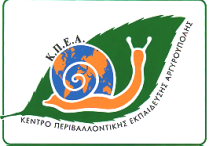 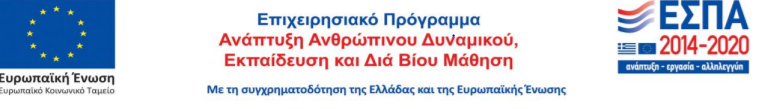 ΘΕΜΑ: «Εκδήλωση ενδιαφέροντος για συμμετοχή στα εξ αποστάσεως εκπαιδευτικά προγράμματα - διδακτικές επισκέψεις του ΚΠΕ Αργυρούπολης κατά τη σχολική χρονιά 2020 - 21 και ψηφιοποιημένο εκπαιδευτικό υλικό προγραμμάτων»Αγαπητοί συνάδελφοι,Σε συνέχεια του εγγράφου μας (με αρ. πρ. 7/19-1-2021) με το οποίο σας ενημερώναμε για τα εξ αποστάσεως εκπ/κά μας προγράμματα και επειδή τα μέτρα για την προστασία έναντι της πανδημίας επιβάλλουν τη συνέχιση της εξ’ αποστάσεως εκπ/σης που παρέχουν τα ΚΠΕ, παρακαλούμε να λάβετε υπόψη σας τα παρακάτω:Τα εξ αποστάσεως εκπαιδευτικά προγράμματα και διδακτικές επισκέψεις στο ΚΠΕ Αργυρούπολης κατά τη σχολική χρονιά 2020-21, προσαρμόζονται στις ευμετάβλητες συνθήκες και τα μέτρα για την αντιμετώπιση της Πανδημίας Covid-19. Έχουμε οργανώσει και προσφέρουμε εξ’ αποστάσεως εκπαιδευτικά προγράμματα για να υποστηρίξουμε την Περιβαλλοντική Εκπαίδευση στο Σχολείο, ξεκινώντας από τις μεγαλύτερες τάξεις του Δημοτικού (από Γ΄ και πάνω) και όλες τις τάξεις των Γυμνασίων και Λυκείων, όπου είναι πιο πρόσφορη η εξ’ αποστάσεως διδασκαλία. Σας προσκαλούμε να δηλώσετε συμμετοχή για να παρακολουθήσετε με τη μαθητική σας ομάδα τα παρακάτω εξ’ αποστάσεως εκπαιδευτικά προγράμματα, εφόσον το θέμα τους είναι συναφές με το θέμα του δικού σας προγράμματος Π.Ε. (η με το Α.Π.Σ.) και αφού λάβετε υπόψη σας την ενημέρωση για τον τρόπο και τις προϋποθέσεις πραγματοποίησης τους:«Ενέργεια - Κλιματική Αλλαγή» (για Ε΄, ΣΤ΄ Δημοτικού, Γυμνάσια, Λύκεια) «Το Δάσος - το περιαστικό πράσινο» (για Γ΄, Δ΄, Ε΄, ΣΤ΄ Δημοτικού, Γυμνάσια, Λύκεια)Τα εξ’ αποστάσεως προγράμματα πραγματοποιούνται μέσω της πλατφόρμας Webex, θα έχουν μορφή παιδαγωγικών εργαστηρίων και εμπλουτισμένων παρουσιάσεων και προϋποθέτουν τη στενή συνεργασία με τον/την εκπαιδευτικό του Σχολείου, ο οποίος θα είναι διαμεσολαβητής και διευκολυντής της εκπαιδευτικής διαδικασίας.Σημειώνεται ότι όσο συνεχίζεται η εξ’ αποστάσεως εκπαίδευση στα Σχολεία Α/θμιας ή Β/θμιας Εκπ/σης προφανώς δεν απαιτείται η παρουσία των μαθητών στο Σχολείο. Ο εκπ/κός του Σχολείου θα προσκαλεί στην εικονική του αίθουσα εκτός από τους μαθητές του και τους εκπαιδευτικούς του ΚΠΕ προκειμένου να υλοποιήσουν το εκπ/κό πρόγραμμα εξ’ αποστάσεως.Με το άνοιγμα των Σχολείων οι μαθητές θα μπορούν να βρίσκονται σε ένα χώρο του Σχολείου (με τήρηση όλων των προβλεπόμενων μέτρων προφύλαξης) που διαθέτει κάποια ελάχιστα τεχνικά μέσα όπως σύνδεση στο διαδίκτυο, Η/Υ συνδεδεμένος με προβολικό σύστημα και χρήση της πλατφόρμας WEBEX ή άλλων μέσων σύγχρονης και ασύγχρονης εκπαίδευσης. Σε αυτή την περίπτωση ο εκπ/κός θα μπαίνει στην αίθουσα Webex εκπαιδευτικών του ΚΠΕ μετά από σχετική μας πρόσκληση. Η διάρκεια των προγραμμάτων ποικίλει, ανάλογα με τη χρονική δυνατότητα του Σχολείου,  από δύο (2) έως πέντε (5) ώρες σύγχρονης εκπαίδευσης και θα προσαρμόζονται στο ωρολόγιο σχολικό πρόγραμμα· πριν την πραγματοποίησή τους απαιτείται χρόνος για την επικοινωνία και συνεργασία με τον/την εκπαιδευτικό μέσω σύγχρονης και ασύγχρονης επικοινωνίας.Τα Τμήματα Σχολείων που επιθυμούν να συμμετάσχουν σε εξ’ αποστάσεως πρόγραμμα θα πρέπει να συμπληρώσουν την ακόλουθη φόρμα: https://forms.gle/WiQs39kPzXmaxj927 .και να ενημερώσουν τον Υπεύθυνο Π.Ε. της Δ/νσής τους.Διευκρινίζεται ότι προτεραιότητα έχουν τα Σχολεία/Τμήματα που εκπονούν Πρόγραμμα Π.Ε. σχετικό με το θέμα του προγράμματος του ΚΠΕ. Σε περίπτωση που υπάρχουν κενές θέσεις θα μπορεί να γίνουν δεκτές και σχολικές ομάδες/Τμήματα τα οποία εκπονούν διαφορετικό πρόγραμμα Π.Ε. Επίσης, εφόσον υπάρχει διαθεσιμότητα θα γίνονται δεκτά και Τμήματα, τα οποία θέλουν να παρακολουθήσουν εκπ/κό πρόγραμμα του ΚΠΕ που συνδέεται με το αναλυτικό τους πρόγραμμα (δηλαδή ως διδακτική επίσκεψη). Στην τελευταία περίπτωση δεν απαιτείται η ενημέρωση του Υπευθύνου Π.Ε. Επισημαίνεται ότι εφόσον εκδοθεί εγκύκλιος για τις επισκέψεις στα ΚΠΕ η οποία ορίζει διαφορετικά, η διαδικασία επιλογής σχολείων θα τροποποιηθεί ανάλογα.Ψηφιοποιημένο εκπαιδευτικό υλικό προγραμμάτων. Οι μαθητές/τριες και οι εκπαιδευτικοί όλων των Σχολείων έχουν τη δυνατότητα πρόσβασης σε εκπαιδευτικό υλικό που είναι αναρτημένο στην ιστοσελίδα μας (ανάλογα με το εκπαιδευτικό πρόγραμμα): http://www.kpea.gr/programmata.php. Για διευκόλυνσή επισυνάπτουμε πίνακα (Παράρτημα) με συγκεντρωμένο, ανά θεματική ενότητα, το ψηφιοποιημένο εκπαιδευτικό υλικό του ΚΠΕ Αργυρούπολης, προκειμένου να συμβάλλουμε στην ενίσχυση είτε των Προγραμμάτων Π.Ε., είτε των μαθημάτων σας (εφόσον συνδέονται με το Αναλυτικό Πρόγραμμα Σπουδών). Για όσα Σχολεία/Τμήματα κάνουν πρόγραμμα ή ασχολούνται με την κλιματική αλλαγή ενημερώνουμε ότι μπορούν να βρούν πλούσιο εκπαιδευτικό υλικό στα Ελληνικά (για ηλικίες 11 - 15) στην ιστοσελίδα του προγράμματος Erasmus+ με τίτλο: “Climate Change Kit for Schools” στο οποίο συμμετείχε και το ΚΠΕ Αργυρούπολης https://www.clickforschools.eu/index.php/home_gr/ .Σας ευχόμαστε καλή συνέχεια και καλή Σαρακοστή!Συνημμένο: εκπ/κό υλικό (2 σελίδες)Ο Υπεύθυνος του ΚΠΕ Θεμιστοκλής Σμπαρούνης